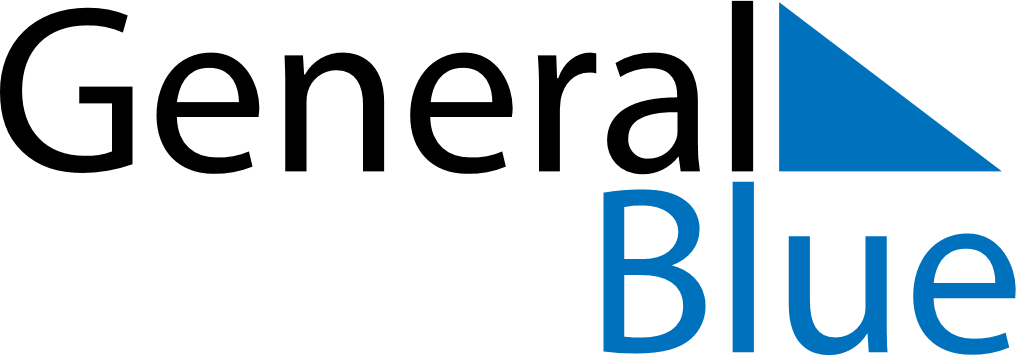 June 2024June 2024June 2024June 2024June 2024June 2024June 2024Locmine, FranceLocmine, FranceLocmine, FranceLocmine, FranceLocmine, FranceLocmine, FranceLocmine, FranceSundayMondayMondayTuesdayWednesdayThursdayFridaySaturday1Sunrise: 6:16 AMSunset: 10:01 PMDaylight: 15 hours and 45 minutes.23345678Sunrise: 6:15 AMSunset: 10:02 PMDaylight: 15 hours and 47 minutes.Sunrise: 6:15 AMSunset: 10:03 PMDaylight: 15 hours and 48 minutes.Sunrise: 6:15 AMSunset: 10:03 PMDaylight: 15 hours and 48 minutes.Sunrise: 6:14 AMSunset: 10:04 PMDaylight: 15 hours and 49 minutes.Sunrise: 6:14 AMSunset: 10:05 PMDaylight: 15 hours and 51 minutes.Sunrise: 6:13 AMSunset: 10:06 PMDaylight: 15 hours and 52 minutes.Sunrise: 6:13 AMSunset: 10:07 PMDaylight: 15 hours and 53 minutes.Sunrise: 6:13 AMSunset: 10:07 PMDaylight: 15 hours and 54 minutes.910101112131415Sunrise: 6:12 AMSunset: 10:08 PMDaylight: 15 hours and 55 minutes.Sunrise: 6:12 AMSunset: 10:09 PMDaylight: 15 hours and 56 minutes.Sunrise: 6:12 AMSunset: 10:09 PMDaylight: 15 hours and 56 minutes.Sunrise: 6:12 AMSunset: 10:09 PMDaylight: 15 hours and 57 minutes.Sunrise: 6:12 AMSunset: 10:10 PMDaylight: 15 hours and 58 minutes.Sunrise: 6:11 AMSunset: 10:10 PMDaylight: 15 hours and 59 minutes.Sunrise: 6:11 AMSunset: 10:11 PMDaylight: 15 hours and 59 minutes.Sunrise: 6:11 AMSunset: 10:11 PMDaylight: 16 hours and 0 minutes.1617171819202122Sunrise: 6:11 AMSunset: 10:12 PMDaylight: 16 hours and 0 minutes.Sunrise: 6:11 AMSunset: 10:12 PMDaylight: 16 hours and 1 minute.Sunrise: 6:11 AMSunset: 10:12 PMDaylight: 16 hours and 1 minute.Sunrise: 6:11 AMSunset: 10:13 PMDaylight: 16 hours and 1 minute.Sunrise: 6:11 AMSunset: 10:13 PMDaylight: 16 hours and 1 minute.Sunrise: 6:12 AMSunset: 10:13 PMDaylight: 16 hours and 1 minute.Sunrise: 6:12 AMSunset: 10:14 PMDaylight: 16 hours and 1 minute.Sunrise: 6:12 AMSunset: 10:14 PMDaylight: 16 hours and 1 minute.2324242526272829Sunrise: 6:12 AMSunset: 10:14 PMDaylight: 16 hours and 1 minute.Sunrise: 6:13 AMSunset: 10:14 PMDaylight: 16 hours and 1 minute.Sunrise: 6:13 AMSunset: 10:14 PMDaylight: 16 hours and 1 minute.Sunrise: 6:13 AMSunset: 10:14 PMDaylight: 16 hours and 0 minutes.Sunrise: 6:13 AMSunset: 10:14 PMDaylight: 16 hours and 0 minutes.Sunrise: 6:14 AMSunset: 10:14 PMDaylight: 16 hours and 0 minutes.Sunrise: 6:14 AMSunset: 10:14 PMDaylight: 15 hours and 59 minutes.Sunrise: 6:15 AMSunset: 10:14 PMDaylight: 15 hours and 58 minutes.30Sunrise: 6:15 AMSunset: 10:14 PMDaylight: 15 hours and 58 minutes.